Как воспитывать (1-3 года - немного с юмором). 

Своего ребенка надо любить всем сердцем и показывать ему свою любовь. При этом необходимо, чтобы он знал, что такое хорошо, а что плохо. Если ребенок лезет туда, где опасно (в розетку и т.д.), то запрещать и объяснять, почему нельзя этого делать (на его языке - так, чтоб он понял - например, "-будет БАБАХ!"). Если ребенок ведет себя неприемлемо (дерется, бьет и кусается), то такого допускать нельзя. "Я тебя люблю, но так делать нельзя, а что, если тебе так сделать?" - и укусить его в ответ, или врезать кулаком в обратку, чтоб неповадно было. При этом не переставая показывать свою любовь к нему 

Нельзя баловать. Что такое баловать? Это позволять ребенку делать то, чего нельзя. (Плохо поступать, например, или "- Пусть лезет в розетку, а то если запрещу -разорется." Или "- Пусть бьет меня палкой, а то если я буду ругаться, он меня не будет любить.") 
И также, наоборот, нельзя все подряд запрещать, "- я же строгая мама" (или папа). Почему?

Ребенок по своей природе очень любопытный, ему необходимо все потрогать, изучить и т.д. Наша задача, как родителя, как можно лучше обезопасить ребенка, при этом не доводя это до абсурда. Может тогда наручники ему одеть или смирительную рубашку и посадить в комнату с мягкими стенами? (Тогда родителям точно будет спокойней). 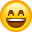 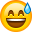 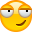 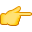 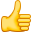 
Пусть потрогает бокал, еду, пыль, песок, землю (под контролем родителя), а вот бросать бокал нельзя - а то разобьешь (хотя пока ребенок не разобьёт, он не поймет это слово), песок есть нельзя - он несъедобный (тоже пока не попробует...); горшок с цветком не толкай - земля рассыпется,и цветок пропадет,завянет - и все в таком духе. 

То есть устанавливать какие-то границы, чтоб ребенок знал. 

Взросление каждого ребенка не обходится НИКОГДА без косяков. А нам, родителям, главное - ТЕРПЕНИЕ и любовь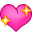 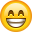 